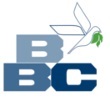 Bobby Benson Center Interview SurveyApplicant’s Name: ___________________________________________________
Position(s) Applying For: ______________________________________________Answering the following will assist the interviewer with determining whether your qualifications closely match the position you are applying for.Have you read the job description that you are applying for?Are you willing to complete the following pre-employment requirements: Health Clearance, Two-step TB Clearance, COVID-19 vaccination or COVID-19 PCR test, Credentialing & Department of Health Criminal Background Check?Are you willing and able to complete an unpaid 3-day new hire orientation & training?Do you have a valid driver’s license and can drive?What are the days and shifts you prefer to work?  Are there any days/shifts you are unable to work?Describe your personal, educational, and professional experience/expertise as it relates to the treatment of chemically dependent adolescents. Describe your philosophy about substance abuse treatment and recovery?How able are you to be well organized, efficient and effective?How well do you communicate both verbally and in writing?BBC must conduct criminal background checks, child abuse/neglect checks, driving abstract checks, and verify work & educational experience. Any concerns about this?How would past employers describe their experience working with you?Describe the level of your emotional/physical capacity to work with at-risk adolescents. BBC is a 24-hour facility that requires continuous staffing. Dependability and the ability to effectively work as part of a team are essential skills for employees to be effective. Describe you level of skill related to dependability, team work, following policies & procedures, and self-evaluation/ability to seek supervision when necessary.The staff at BBC should be broadly representative of the community and reflect the diversity of Hawaii. How will you enhance the diversity of the staff at BBC?Describe how you would establish and maintain positive working relationships with clients, supervisors, and co-workers. What are your biggest strengths?  How do they affect your work?What do you think you need to do in order to improve upon your weaknesses?